Ҡ А Р А Р                                 с.Старые Казанчи                                    РЕШЕНИЕ25 декабря 2015 года № 31О разрешении администрации сельского поселения Казанчинский сельсовет использовать денежные средства за благоустройство на покупку материалов для гаража (бокса) пожарной машины.В связи с необходимостью постройки гаража для пожарной машины    Совет сельского поселения Казанчинский  сельсовет муниципального района Аскинский район Республики Башкортостан РЕШИЛ:1.  Дать разрешение администрации сельского поселения Казанчинский сельсовет использовать денежные средства, выделенные на благоустройство населенных пунктов, для приобретения материалов для строительства гаражного бокса для стоянки пожарной машины.2.   Контроль за выполнением данного решения возложить на постоянную комиссию Совета по бюджету, налогам и вопросам муниципальной собственности.Глава сельского поселенияКазанчинский сельсовет                              Р.Т.Киямов                                                                                                                                                                                                                                                                                                                                                                                                   Башҡортостан РеспубликаһыАсҡын районы муниципаль районының Ҡаҙансы ауыл советыауыл биләмәһесоветы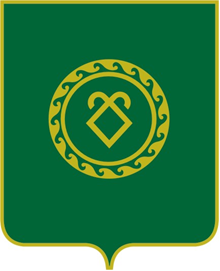 СОВЕТсельского поселенияКазанчинский сельсоветмуниципального районаАскинский районРеспублики БашкортостанИндекс, адрес 452887  Башҡортостан Республикаһы, Аҫҡын районы, Иҫке Ҡаҙансы ауылы, Үҙәк  урамы , 21Тел./факс 2-41-96   Эл.адресы:   adm04sp06@mail.ru                                                                                                                                                                                Индекс, адрес 452887 Республика Башкортостан, Аскинский район, с.Старые Казанчи, ул.Центральная ,21Тел./факс 2-41-96 Эл. адрес: adm04sp06@mail.ru                                                                                                                                                                                                                                 